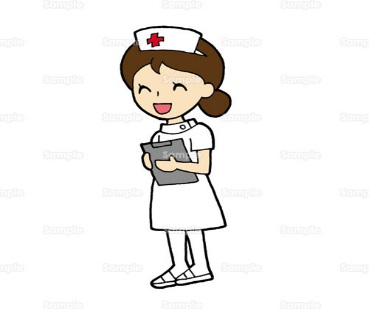 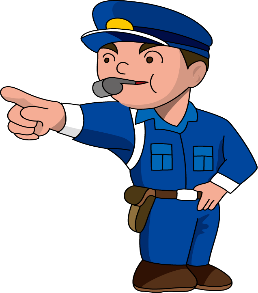 nursepolice officer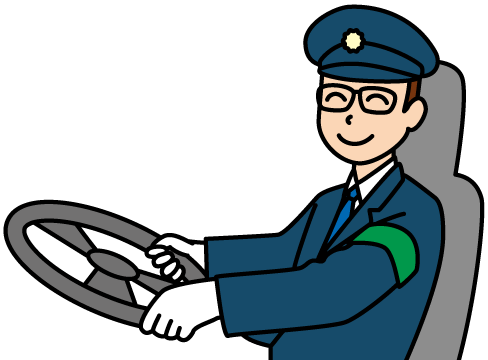 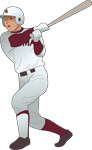 bus driverbaseball player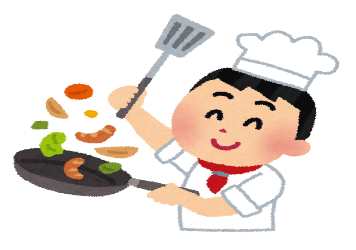 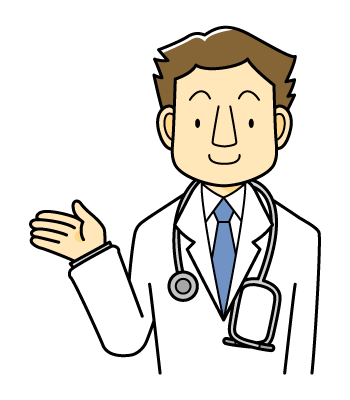 cookdoctor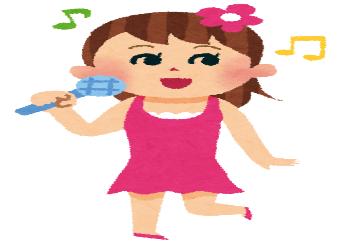 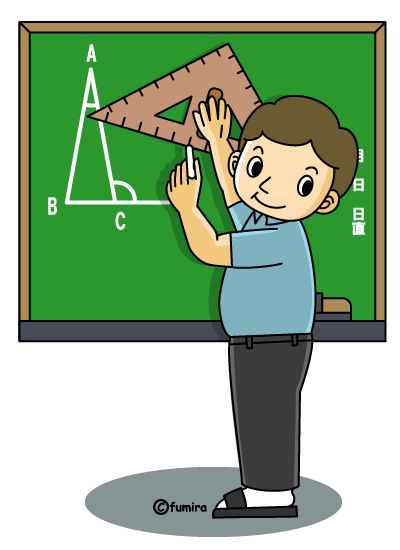 singerteacher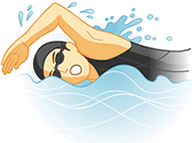 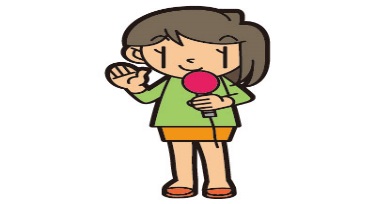 swimmer( an ) announcer